Publicado en España el 12/08/2022 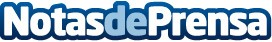 Consejos para contratar una empresa de limpieza profesional, por JOCORDANEn el estilo de vida actual, rara vez se tiene el tiempo suficiente para hacer las tareas domésticas. Por lo tanto, para tener tiempo para descansar, es necesario contratar una empresa de limpieza y mantenimientoDatos de contacto:Grupo Jocordán Consejos para contratar una empresa de limpieza profesional628 16 73 32Nota de prensa publicada en: https://www.notasdeprensa.es/consejos-para-contratar-una-empresa-de Categorias: Nacional Madrid Jardín/Terraza Servicios Técnicos Hogar http://www.notasdeprensa.es